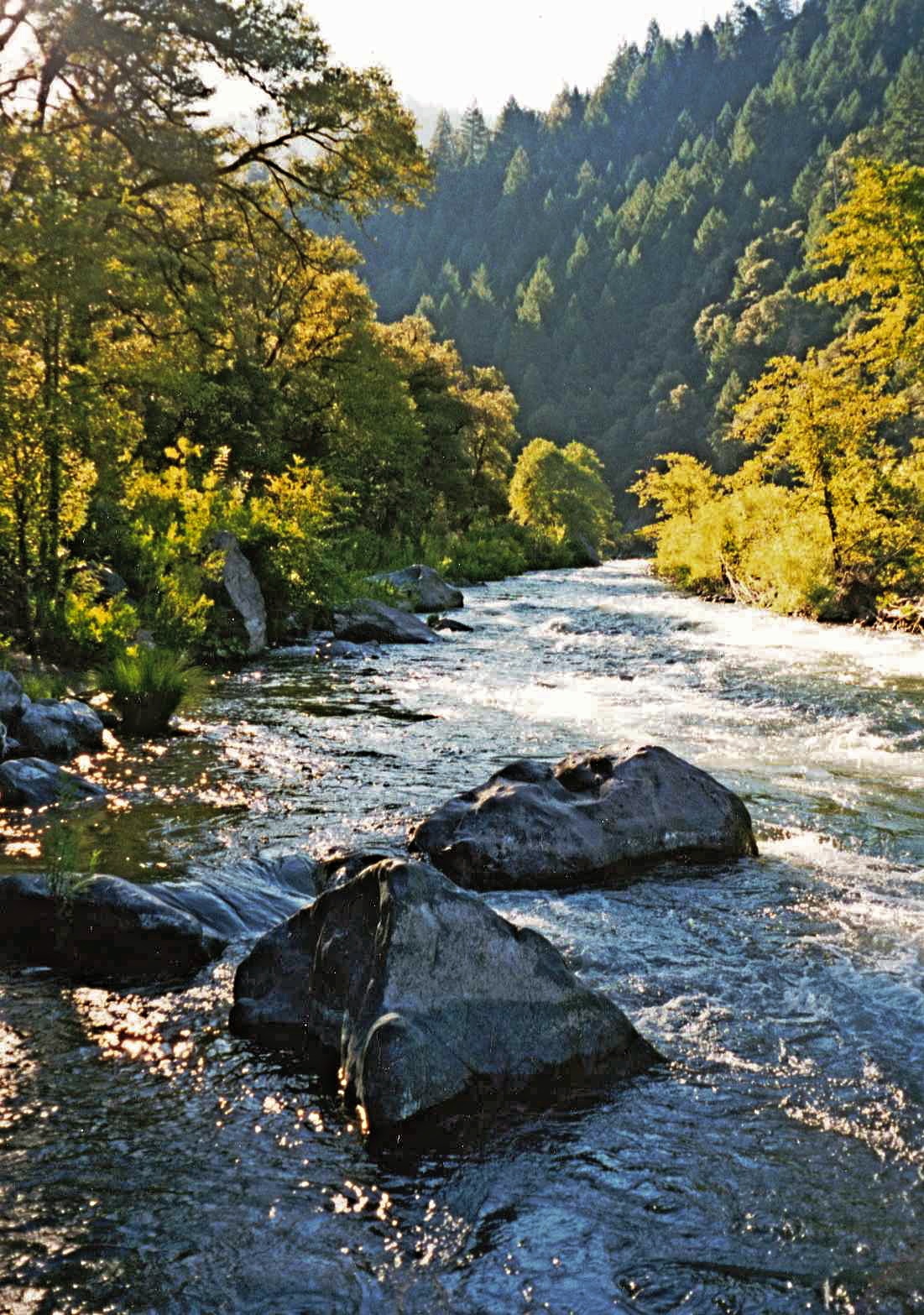 Shasta Dam is the fourth highest dam in California and its 4.55 million acre-foot reservoir is the largest in the state. The dam captures water from three rivers (the upper Sacramento, McCloud, and Pit). Constructed and operated by the U.S. Bureau of Reclamation, the Shasta Dam and Reservoir is the cornerstone of the giant Central Valley Project (CVP), which provides irrigation and drinking water for much of California’s Central Valley and parts of, and valleys just south of, the San Francisco Bay Area.The Bureau of Reclamation (Reclamation or the Bureau) identified a plan with the greatest level of National Economic Development (NED) benefits as one including an 18.5-foot raise of Shasta Dam, which would increase water storage capabilities behind the dam by about 13%. This alternative was intended to improve conditions in the Sacramento River for threatened and endangered salmon and steelhead and increase the state’s overall water supply reliability. The Bureau released a final Feasibility Report and environmental impact statement (FEIS) which did not recommend any action (dam) alternative because of serious outstanding considerations, including: (1) The Bureau’s desire to have upfront funding from non-federal cost-sharing partners, (2) concerns by CVP contractors about CVP facilities serving non-CVP contractors, (3) California law prohibiting the expansion of Shasta Reservoir, (4) applicability of state environmental law to the project, and (5) process considerations. There has been no Record of Decision for the FEIS.Cost and Cost-SharersCost and Benefits – Raising Shasta Dam by 18.5 feet will cost nearly $1.3 billion dollars, equal to the unpaid reimbursable debt for the CVP.  The Bureau allocates nearly 50% of the dam-raise cost to providing salmon benefits, which means that nearly 50% of the dam costs would be paid by American taxpayers and not the water contractors who directly benefit from the dam raise. The U.S. Fish & Wildlife Service (USFWS) strongly questioned the Bureau’s claim that raising the dam will benefit salmon. Water Yield – The 18.5-foot raise will increase the reservoir’s capacity by 634,000 acre-feet. But the average increased deliveries provided by the enlarged reservoir are only 51,300 acre-feet (or 0.7% of CVP annual deliveries or a little more than 1/10th of 1% of the state’s annual water budget). To put this in perspective, California’s urban water users saved in three months in the summer of 2015 more than 8 times the amount of the dam raise’s average annual water yield. Of course, the Bureau admits that hydrology, climate change, water system operations, water supply reliability and water demand are all “significant uncertainties” in regard to the project’s actual yield of water.Water Contracts – There are no identified specific beneficiaries of the project, but the Bureau speaks of selling the additional supply to CVP contractors and even to State Water Project contractors, an eye opener to CVP contractors. Most of the increased supply is expected to be sold to water contractors south of the Delta. Easing delivery constraints through the Delta by routing Sacramento River flows through the tunnels underneath the Delta increases the utility of the dam raise. The Bureau’s previous study of the Shasta Dam raise was shelved when voters rejected the proposed Peripheral Canal in 1982. Non-Federal Cost-Sharing Partners – California law prohibits the dam raise. There are no non-federal partners. However, the Bureau is requiring them as a condition of federal approval, not intending to construct without partners. Significant & Unavoidable ImpactsThe Bureau’s FEIS admits to many significant and unavoidable environmental impacts that cannot be mitigated. In addition, there are serious concerns about the validity of many of the Bureau’s assumptions. Significant impacts and concerns include:Threatened & Endangered Salmon and Steelhead – Even though the dam raise is proposed by the Bureau to supposedly improve conditions in the Sacramento River for threatened and endangered salmon and steelhead, the U.S. Fish & Wildlife Service (USRWS) said that the claimed benefit to salmonids was not “substantial” downstream of the Red Bluff pumping plant and “only provides minimal benefit” for spring and winter-run chinook salmon upstream. However, the proposed action, “by further restricting high water flows will result in additional losses of salmonid rearing and riparian habitat and adversely affect the recruitment and natural succession of riparian habitat along the Sacramento River and bypasses.” The Service “was unable to support the adoption of any of the proposed [dam-raise] alternatives. The USFWS also noted that improving the dam’s existing temperature control device, restoring downstream spawning gravel and rearing habitat, improving fish passage, increasing minimum flows, and screening water diversions all increase salmon survival more than the dam raise.Native American Cultural Heritage – The Bureau admits that the dam raise and reservoir expansion will have “disproportionally high” impacts on Native Americans, specifically the Winnemem Wintu Tribe. The Tribe lost most of their traditional homeland under the existing reservoir. Raising the dam will drown cultural and sacred sites still used by the Winnemem to this day.National Forest Lands & Infrastructure – Raising Shasta Dam and enlarging its reservoir will drown more than 2,600 acres of the Whiskeytown-Shasta-Trinity National Recreation Area, which is managed by the U.S. Forest Service for public recreation and conservation. The dam raise will also require the relocation of more than six miles of public roads, the relocation or modification of five bridges, dozens of recreation facilities (marinas, campgrounds, etc.), and utilities and wastewater systems. Wild & Scenic Rivers – Expanding Shasta Reservoir will flood upstream rivers and streams, including the McCloud River, which is protected under the California Wild & Scenic Rivers Act. The expanded reservoir would also flood segments of the McCloud and upper Sacramento Rivers identified by the Forest Service as eligible for protection in the National Wild & Scenic Rivers System.  Not only would the dam raise flood these important river segments, it would harm the rivers’ outstandingly remarkable scenic, recreational, wild trout, and Native American cultural values. The dam raise would also modify flows in a segment of the Sacramento River below the dam identified by the Bureau of Land Management for potential National Wild & Scenic River protection. Wildlife – The enlarged reservoir footprint will cause permanent loss of habitat for numerous sensitive wildlife species, including Pacific fisher, northern spotted owl, northern goshawk, Cooper’s hawk, purple martin, foothill yellow-legged frog, Shasta salamander, and several special status bat and mollusk species. The project will also result in the flooding of several rare plant populations and their habitat (including fully or partially inundating 11 of the 24 known sites where the Shasta snow-wreath, a rare flowering shrub found nowhere else on earth, is found). Critical deer fawning areas and winter habitat will also drown beneath the expanded reservoir.Sacramento River National Wildlife Refuge – The dam raise/reservoir expansion will modify flows through the Sacramento River National Wildlife Refuge, with potentially significant impacts on the river’s riparian ecosystem and protected wildlife species that depend on that ecosystem (including the threatened yellow-billed cuckoo and bank swallow). The Bureau proposes a so-called Adaptive Management Plan to mitigate these impacts but provides no information on how the Plan will be implemented, how the needs of water contracts will be weighed against ecosystem flow needs, and what guarantees will be provided to ensure that these significant impacts are truly mitigated to less than significant levels.Delta – The effects of the dam raise/reservoir expansion will be felt all the way downstream to the Sacramento-San Joaquin Delta. Storing more water behind the expanded dam and reservoir will reduce fresh water flows into the Delta during critical periods with increases in mortality for endangered Delta fish due to continued and increased reverse flows in the south Delta.For current fact sheets and more resources see: http://www.friendsoftheriver.org/our-work/rivers-under-threat/sacramento-threat/. For additional information concerning this project, please contact Steve Evans, Wild Rivers Project Consultant for Friends of the River, phone: (916) 708-3155, sevans@friendsoftheriver.org; or Ronald Stork, Friends of the River, (916) 442-3155 x 220, rstork@friendsoftheriver.org.